Российская ФедерацияРеспублика ХакасияАлтайский районАдминистрации муниципального образованияОчурский сельсоветРАСПОРЯЖЕНИЕ23 сентября 2022 г.                                                                                                    № 39с. ОчурыОб утверждении маршрута движения автобуса по селу ОчурыВ целях обеспечения безопасности дорожного движения, руководствуясь п. 7 статьи 14 Федерального закона РФ № 131-ФЗ от 06 октября 2003 г. «Об общих принципах организации местного самоуправления в Российской Федерации»:1. Утвердить маршрут и расписание движения автобуса по перевозке детей по селу Очуры в Очурскую среднюю школу.Общая протяженность маршрута 4 км.Время в пути в один конец – 5 минут.Выполнение рейсов ежедневно с понедельника по пятницу с 01 октября 2022 года по 30 апреля 2022 года.Расписание движения:07:20 - 07:25 - ул. Советская – ХПП07:30 – 07:35 - ХПП – ул. Советская07:35 – 07:40.– ул. Советская – ХПП07:45 – 07:50 - ХПП – ул. Советская2. Контроль над исполнением настоящего распоряжения оставляю за собой.Глава муниципального образованияОчурский сельсовет                                                                              А.Л. Тальянский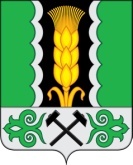 